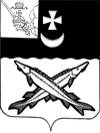 АДМИНИСТРАЦИЯ  БЕЛОЗЕРСКОГО  МУНИЦИПАЛЬНОГО   РАЙОНА  ВОЛОГОДСКОЙ ОБЛАСТИП О С Т А Н О В Л Е Н И ЕОт 19.11.2020  № 483В соответствии со статьей 37,  части 1 статьи 43 Федерального закона от 21.07.2005 № 115-ФЗ «О концессионных соглашениях», п. 3. статьи 43 Федерального закона от 06.10.2003 № 131-ФЗ «Об общих принципах организации местного самоуправления в Российской Федерации», согласно пп «в» пункта 5 Правил предоставления антимонопольным органом согласия на изменение условий концессионного соглашения, утвержденных постановлением Правительства Российской Федерации от 24.04.2014 № 368 ПОСТАНОВЛЯЮ:Внести в  постановление администрации района от 04.09.2018   № 395 «О заключении концессионного соглашения на предложенных инициатором условиях»  следующие изменения:-  Раздел  5 «Перечень мероприятий по созданию и реконструкции системы теплоснабжения Белозерского муниципального района» приложения 1 к Условиям концессионного соглашения в отношении объектов концессионного соглашения  «Задание и основные мероприятия по созданию и реконструкции объекта Соглашения» изложить в новой редакции согласно приложению № 1 к настоящему постановлению; 	- Приложение 2  к Условиям концессионного соглашения в отношении объектов концессионного соглашения  «Плановые значения показателей надежности и энергетической эффективности системы теплоснабжения Белозерского муниципального района»  изложить в новой редакции согласно  приложению № 2 к настоящему постановлению; -  пункт 1.2 «Перечень и описание объектов движимого имущества, входящих в состав иного имущества, передаваемого Концессионеру» приложения № 3 к Условиям концессионного соглашения в отношении объектов концессионного соглашения «Сведения о составе и описании, в том числе технико-экономические показатели объекта Соглашения и иного имущества» изложить в новой редакции  согласно  приложению № 3 к  настоящему постановлению. -  Приложение №4 к Условиям концессионного соглашения «Порядок, условия установления и изменения цен, тарифов по концессионному соглашению и  долгосрочные параметры регулирования деятельности Концессионера» изложить в новой редакции согласно с приложению №4 к настоящему постановлению; - Приложение №5 к Концессионному соглашению «Предельный размер расходов на реконструкцию объектов концессионного соглашения, которые предполагается осуществлять в течение  всего срока действия концессионного соглашения концессионером, без учета расходов, источником финансирования которых является плата за подключение (технологическое присоединение) изложить в новой редакции согласно приложению №5 к настоящему постановлению.   2. Настоящее постановление вступает в силу со дня его подписания.3.  Контроль за исполнением настоящего постановления оставляю за собой.4. Настоящее постановление подлежит опубликованию в районной газете «Белозерье» и размещению на официальном сайте Белозерского муниципального района в информационно-телекоммуникационной сети «Интернет».Руководитель администрации  района:                           Д.А. СоловьевПриложение № 1 к постановлению администрации района от 19.11.2020 № 483 « Перечень мероприятий по созданию и реконструкции системы теплоснабжения Белозерского муниципального района (предельный размер расходов на создание и реконструкцию объектов Соглашения 150 912,9 тысяч рублей на объекты теплоснабжения)                                                                                                                                                                   »Плановые значения показателей надежности и энергетической эффективности системы теплоснабжения Белозерского муниципального района                                                                                                                                                                                                                                               ».Приложение № 3 к Постановлению администрации района                                                                      от «__» ___________ 2020 г.  «1.2. Перечень и описание объектов движимого имущества, входящих в состав иного имущества, передаваемого Концессионеру.»ПОРЯДОК, УСЛОВИЯУСТАНОВЛЕНИЯ И ИЗМЕНЕНИЯ ЦЕН (ТАРИФОВ)ПО КОНЦЕССИОННОМУ СОГЛАШЕНИЮ И ДОЛГОСРОЧНЫЕПАРАМЕТРЫ РЕГУЛИРОВАНИЯ ДЕЯТЕЛЬНОСТИ КОНЦЕССИОНЕРАТариф устанавливается органом исполнительной власти субъекта Российской Федерации в области государственного регулирования цен (тарифов) в соответствии с Основами ценообразования в сфере теплоснабжения, Правилами регулирования цен (тарифов) в сфере теплоснабжения, утвержденными постановлением Правительства Российской Федерации от 22 октября 2012 года № 1075, методом индексации установленных тарифов, в том числе на основе предельного уровня расходов концессионера на реконструкцию объектов по концессионному соглашению, долгосрочных параметров регулирования, установленных концессионным соглашением в соответствии с частью 2 статьи 47 Федерального закона от 21 июля 2005 года № 115-ФЗ "О концессионных соглашениях".Долгосрочные параметры регулирования деятельности Концессионера                                                                                                                                                                                                                                            ».администрации района От 19.11.2020 № 483 «Приложение 5 к Условиям концессионного соглашения в отношении объектов концессионного соглашения  ПРЕДЕЛЬНЫЙ РАЗМЕРРАСХОДОВ НА РЕКОНСТРУКЦИЮ ОБЪЕКТОВ КОНЦЕССИОННОГОСОГЛАШЕНИЯ, КОТОРЫЕ ПРЕДПОЛАГАЕТСЯ ОСУЩЕСТВЛЯТЬВ ТЕЧЕНИЕ ВСЕГО СРОКА ДЕЙСТВИЯ КОНЦЕССИОННОГОСОГЛАШЕНИЯ КОНЦЕССИОНЕРОМ, БЕЗ УЧЕТА РАСХОДОВ,ИСТОЧНИКОМ ФИНАНСИРОВАНИЯ КОТОРЫХ ЯВЛЯЕТСЯ ПЛАТАЗА ПОДКЛЮЧЕНИЕ (ТЕХНОЛОГИЧЕСКОЕ ПРИСОЕДИНЕНИЕ)                                                                                                                                                                                                                                                         ».О внесении изменений в постановление администрации района от 04.09.2018   № 395№ п/пНаименование мероприятияКраткое описаниеСроки реали-зацииСтоимость (с НДС), тысяч рублейСтоимость за год,тысяч рублейНежилое здание (котельная «Квартальная») (Вологодская область, Белозерский р-н, г. Белозерск, ул. Красноармейская, 63)Нежилое здание (котельная «Квартальная») (Вологодская область, Белозерский р-н, г. Белозерск, ул. Красноармейская, 63)Нежилое здание (котельная «Квартальная») (Вологодская область, Белозерский р-н, г. Белозерск, ул. Красноармейская, 63)Нежилое здание (котельная «Квартальная») (Вологодская область, Белозерский р-н, г. Белозерск, ул. Красноармейская, 63)Нежилое здание (котельная «Квартальная») (Вологодская область, Белозерский р-н, г. Белозерск, ул. Красноармейская, 63)29 900,001Дооснащение котельной «Квартальная» дополнительным оборудованием для сушки топлива201915 000,029 900,00Теплотрасса(Вологодская область, Белозерский р-н, с. Бечевинка)Теплотрасса(Вологодская область, Белозерский р-н, с. Бечевинка)Теплотрасса(Вологодская область, Белозерский р-н, с. Бечевинка)Теплотрасса(Вологодская область, Белозерский р-н, с. Бечевинка)Теплотрасса(Вологодская область, Белозерский р-н, с. Бечевинка)29 900,002Реконструкция тепловых сетей от котельной Бечевинка с устройством тепловых камер в местах ответвлений200 мм - 46,0 м150 мм - 243,0 м125 мм - 60,0 м100 мм - 150,0 м80 мм - 350,0 м70 мм - 80,0 м50 мм - 460,0 м20198 700,0029 900,00Теплотрасса (Вологодская область, Белозерский р-н, п. Нижняя Мондома)Теплотрасса (Вологодская область, Белозерский р-н, п. Нижняя Мондома)Теплотрасса (Вологодская область, Белозерский р-н, п. Нижняя Мондома)Теплотрасса (Вологодская область, Белозерский р-н, п. Нижняя Мондома)Теплотрасса (Вологодская область, Белозерский р-н, п. Нижняя Мондома)29 900,003Реконструкция тепловых сетей от котельной Нижняя Мондома с устройством тепловых камер в местах ответвлений100мм-875,0м50мм-265,0м20196 200,0029 900,00Нежилое здание (котельная «Квартальная», котельная Глушково) Нежилое здание (котельная «Квартальная», котельная Глушково) Нежилое здание (котельная «Квартальная», котельная Глушково) Нежилое здание (котельная «Квартальная», котельная Глушково) Нежилое здание (котельная «Квартальная», котельная Глушково) 4 412,84Дооснащение котельной «Квартальная» дополнительным оборудованием для сушки топлива20203 157,04 412,85Реконструкция строительной части здания котельной дер. Глушково20201255,84 412,8Котельная («Оптика»)(Вологодская область, Белозерский р-н, г. Белозерск, ул. Галаничева, д. 39)Котельная («Оптика»)(Вологодская область, Белозерский р-н, г. Белозерск, ул. Галаничева, д. 39)Котельная («Оптика»)(Вологодская область, Белозерский р-н, г. Белозерск, ул. Галаничева, д. 39)Котельная («Оптика»)(Вологодская область, Белозерский р-н, г. Белозерск, ул. Галаничева, д. 39)Котельная («Оптика»)(Вологодская область, Белозерский р-н, г. Белозерск, ул. Галаничева, д. 39)Котельная («Оптика»)(Вологодская область, Белозерский р-н, г. Белозерск, ул. Галаничева, д. 39)4Строительство газовой котельной «Оптика»Q=9,0Гкал/час2022102 000,0102 000,0Тепловые сети котельной «Агрострой»(Вологодская область, Белозерский р-н, г. Белозерск)Тепловые сети котельной «Агрострой»(Вологодская область, Белозерский р-н, г. Белозерск)Тепловые сети котельной «Агрострой»(Вологодская область, Белозерский р-н, г. Белозерск)Тепловые сети котельной «Агрострой»(Вологодская область, Белозерский р-н, г. Белозерск)Тепловые сети котельной «Агрострой»(Вологодская область, Белозерский р-н, г. Белозерск)14 600,15Строительство тепловой сети по ул. Фрунзе, ул. Васинова   100 мм длиной 390 м. (для переключения нагрузки от котельной «Агрострой» на котельную «Оптика»)L =390 м20233 900,014 600,1Тепловые сети котельной «Оптика»(Вологодская область, Белозерский р-н, г. Белозерск, ул. Галаничева)Тепловые сети котельной «Оптика»(Вологодская область, Белозерский р-н, г. Белозерск, ул. Галаничева)Тепловые сети котельной «Оптика»(Вологодская область, Белозерский р-н, г. Белозерск, ул. Галаничева)Тепловые сети котельной «Оптика»(Вологодская область, Белозерский р-н, г. Белозерск, ул. Галаничева)Тепловые сети котельной «Оптика»(Вологодская область, Белозерский р-н, г. Белозерск, ул. Галаничева)14 600,16Перекладка тепловой сети  с увеличением диаметра трубопроводов   250 мм на   300 мм (надземка)L =180 м20233 892,714 600,1Тепловые сети котельной «Оптика»(Вологодская область, Белозерский р-н, г. Белозерск, ул. Галаничева)Тепловые сети котельной «Оптика»(Вологодская область, Белозерский р-н, г. Белозерск, ул. Галаничева)Тепловые сети котельной «Оптика»(Вологодская область, Белозерский р-н, г. Белозерск, ул. Галаничева)Тепловые сети котельной «Оптика»(Вологодская область, Белозерский р-н, г. Белозерск, ул. Галаничева)Тепловые сети котельной «Оптика»(Вологодская область, Белозерский р-н, г. Белозерск, ул. Галаничева)14 600,17Перекладка тепловой сети с увеличением диаметра трубопроводов   250 мм на   300 мм (надземка)L =170 м20233 676,514 600,1Тепловые сети котельной «Оптика»(Вологодская область, Белозерский р-н, г. Белозерск, ул. Галаничева)Тепловые сети котельной «Оптика»(Вологодская область, Белозерский р-н, г. Белозерск, ул. Галаничева)Тепловые сети котельной «Оптика»(Вологодская область, Белозерский р-н, г. Белозерск, ул. Галаничева)Тепловые сети котельной «Оптика»(Вологодская область, Белозерский р-н, г. Белозерск, ул. Галаничева)Тепловые сети котельной «Оптика»(Вологодская область, Белозерский р-н, г. Белозерск, ул. Галаничева)14 600,18Перекладка тепловой сети с увеличением диаметра трубопроводов   200 мм на   250 ммL =147 м20233 130,914 600,1ИТОГО:ИТОГО:ИТОГО:ИТОГО:ИТОГО:150 912,9  Приложение № 2 к постановлению администрации района   от 19.11.2020   № 483 « Приложение 2  к условиям  концессионного             соглашения в отношении   объектов концессионного  соглашения№ п/пНаименованиеЕди-ницаизме-рения20182019202020212022202320242025202620272028202920302031203220332034-20371.Количество прекращений тепловой энергии, теплоносителя в результате технологичес-ких нарушений на тепловых сетяхшт./км сетей000000000000000002.Количество прекращений подачи тепловой энергии, теплоносителя в результате технологичес-ких нарушений на источниках тепловой энергиишт./1 Гкал/час000000000000000003.Удельный расход топлива на производство единицы тепловой энергии, отпускаемой с коллекторов источников тепловой энергиит.у.т./Гкал0,2390,2360,2360,2360,2360,2030,2030,2030,2030,2030,2030,2030,2030,2030,2030,2030,2034.Величина технологичес-ких потерь при передаче тепловой энергииГкал/год7 4547 4547 4547 4547 4547 4547 4547 4547 4547 4547 4547 4547 4547 4547 4547 4547 454№п/пНаименованиеНаименованиеНаименованиеНаименованиеНаименованиеНаименованиеГод выпуска, приобре-тенияГод выпуска, приобре-тенияГод выпуска, приобре-тенияГод выпуска, приобре-тенияБалансовая стоимость, рублейБалансовая стоимость, рублейБалансовая стоимость, рублейБалансовая стоимость, рублейАмортизация, рублейАмортизация, рублейАмортизация, рублейОстаточная стоимость, рублейОстаточная стоимость, рублейОстаточная стоимость, рублейОборудование котельной «Оптика»Оборудование котельной «Оптика»Оборудование котельной «Оптика»Оборудование котельной «Оптика»Оборудование котельной «Оптика»Оборудование котельной «Оптика»Оборудование котельной «Оптика»Оборудование котельной «Оптика»Оборудование котельной «Оптика»Оборудование котельной «Оптика»Оборудование котельной «Оптика»Оборудование котельной «Оптика»Оборудование котельной «Оптика»Оборудование котельной «Оптика»Оборудование котельной «Оптика»Оборудование котельной «Оптика»Оборудование котельной «Оптика»Оборудование котельной «Оптика»Оборудование котельной «Оптика»Оборудование котельной «Оптика»Оборудование котельной «Оптика»Подъемник Шивьева19741974197419741974197414165,0014165,0014165,0014165,0014165,0014165,0014165,0014165,000,000,000,00Двигатель-22КВТ1974197419741974197419742361,002361,002361,002361,002361,002361,002361,002361,000,000,000,00Щит Що-11974197419741974197419747615,007615,007615,007615,004841,374841,374841,374841,372773,632773,632773,63Натрий-катионный фильтр №28619741974197419741974197421705,0021705,0021705,0021705,0021705,0021705,0021705,0021705,000,000,000,00Забрасыватель199919991999199919991999157549,00157549,00157549,00157549,0086573,5386573,5386573,5386573,5370975,4770975,4770975,47Дымосос  ДН-10 - (котел № 2)19991999199919991999199940000,0040000,0040000,0040000,0021979,9721979,9721979,9721979,9718020,0318020,0318020,03Технологический трубопровод200120012001200120012001216163,78216163,78216163,78216163,78107361,60107361,60107361,60107361,60108802,18108802,18108802,18Насосы сетевые ДЗ 20/50(2 шт.)200120012001200120012001126716,00126716,00126716,00126716,00126716,00126716,00126716,00126716,000,000,000,00Деаэратор200120012001200120012001103696,05103696,05103696,05103696,0547646,1047646,1047646,1047646,1056049,9556049,9556049,95Автоматика КИП200120012001200120012001582596,00582596,00582596,00582596,00267690,45267690,45267690,45267690,45314905,55314905,55314905,55Компрессор пристройка20022002200220022002200276347,0076347,0076347,0076347,0043581,2543581,2543581,2543581,2532765,7532765,7532765,75Котел ДКВР 4/132011201120112011201120111080041,921080041,921080041,921080041,92878010,90878010,90878010,90878010,90202031,02202031,02202031,02Труба дымовая20052005200520052005200551000,0051000,0051000,0051000,0019040,0019040,0019040,0019040,0031960,0031960,0031960,00Мотопомпа20082008200820082008200827080,0027080,0027080,0027080,0027080,0027080,0027080,0027080,000,000,000,00Котел ДКВР 4/13 -(котел  № 1)198219821982198219821982178066,33178066,33178066,33178066,33178066,33178066,33178066,33178066,330,000,000,00Котел ДКВР 4/13 (котел № 2)197419741974197419741974178066,33178066,33178066,33178066,33178066,33178066,33178066,33178066,330,000,000,00Насос К 8/18 - (котел  № 2)197419741974197419741974824,08824,08824,08824,08824,08824,08824,08824,080,000,000,00Насос К 8/18 - (котел  № 3)197419741974197419741974824,08824,08824,08824,08824,08824,08824,08824,080,000,000,00Насос К 8/18 - (котел № 4)197419741974197419741974824,08824,08824,08824,08824,08824,08824,08824,080,000,000,00Насос 160/40197419741974197419741974764,00764,00764,00764,00764,00764,00764,00764,000,000,000,00Дробилка Д-119741974197419741974197414592,0014592,0014592,0014592,0014592,0014592,0014592,0014592,000,000,000,00Дымосос1974197419741974197419743260,003260,003260,003260,003260,003260,003260,003260,000,000,000,00Подъемник Шивьева (шлакоудаление)0,000,000,000,000,000,000,000,000,000,000,00Натрий катионный фильтр № 3010,000,000,000,000,000,000,000,000,000,000,00Натрий- катионный фильтр № 3860,000,000,000,000,000,000,000,000,000,000,00Забрасыватель № 10,000,000,000,000,000,000,000,000,000,000,00Забрасыватель № 20,000,000,000,000,000,000,000,000,000,000,00Забрасыватель № 30,000,000,000,000,000,000,000,000,000,000,00Забрасыватель № 40,000,000,000,000,000,000,000,000,000,000,00Забрасыватель № 50,000,000,000,000,000,000,000,000,000,000,00Забрасыватель № 60,000,000,000,000,000,000,000,000,000,000,00Дымосос  ДН – 10 – (котел №1)0,000,000,000,000,000,000,000,000,000,000,00Вентилятор ВДН-80,000,000,000,000,000,000,000,000,000,000,00Вентилятор ВДН-100,000,000,000,000,000,000,000,000,000,000,00Циклонная группа котла №10,000,000,000,000,000,000,000,000,000,000,00Циклонная группа котла № 20,000,000,000,000,000,000,000,000,000,000,00Циклонная группа котла №30,000,000,000,000,000,000,000,000,000,000,00Оборудование котельной «Белозерье»Оборудование котельной «Белозерье»Оборудование котельной «Белозерье»Оборудование котельной «Белозерье»Оборудование котельной «Белозерье»Оборудование котельной «Белозерье»Оборудование котельной «Белозерье»Оборудование котельной «Белозерье»Оборудование котельной «Белозерье»Оборудование котельной «Белозерье»Оборудование котельной «Белозерье»Оборудование котельной «Белозерье»Оборудование котельной «Белозерье»Оборудование котельной «Белозерье»Оборудование котельной «Белозерье»Оборудование котельной «Белозерье»Оборудование котельной «Белозерье»Оборудование котельной «Белозерье»Оборудование котельной «Белозерье»Котел Универсал-6Котел Универсал-61971197119711971197119713066,003066,003066,003066,003066,003066,003066,000,000,000,00Котел КВ-ТС -2 Ун №1Котел КВ-ТС -2 Ун №119901990199019901990199024469,0024469,0024469,0024469,0024469,0024469,0024469,000,000,000,00Котел КВ-ТС -2 Ун №2Котел КВ-ТС -2 Ун №219921992199219921992199214720,0014720,0014720,0014720,0014720,0014720,0014720,000,000,000,00Вентилятор ВЦ 14-46Вентилятор ВЦ 14-461991199119911991199119912160,002160,002160,002160,002160,002160,002160,000,000,000,00Труба металлическаяТруба металлическая1991199119911991199119916240,006240,006240,006240,004740,004740,004740,001500,001500,001500,00Бак расширительныйБак расширительный198119811981198119811981432,00432,00432,00432,00375,98375,98375,9856,0256,0256,02ТрубопроводыТрубопроводы1981198119811981198119819360,009360,009360,009360,008362,008362,008362,00998,00998,00998,00Насос К 80-65-160Насос К 80-65-1600,000,000,000,000,000,000,000,000,000,00Насос Wilo IL 50/130-3/2Насос Wilo IL 50/130-3/20,000,000,000,000,000,000,000,000,000,00Оборудование котельной «Агрострой»Оборудование котельной «Агрострой»Оборудование котельной «Агрострой»Оборудование котельной «Агрострой»Оборудование котельной «Агрострой»Оборудование котельной «Агрострой»Оборудование котельной «Агрострой»Оборудование котельной «Агрострой»Оборудование котельной «Агрострой»Оборудование котельной «Агрострой»Оборудование котельной «Агрострой»Оборудование котельной «Агрострой»Оборудование котельной «Агрострой»Оборудование котельной «Агрострой»Оборудование котельной «Агрострой»Оборудование котельной «Агрострой»Оборудование котельной «Агрострой»Оборудование котельной «Агрострой»Оборудование котельной «Агрострой»Оборудование котельной «Агрострой»Котел Универсал -5 (котел № 3)Котел Универсал -5 (котел № 3)Котел Универсал -5 (котел № 3)19871987198719871987198733265,0033265,0033265,0033265,0033265,0033265,0033265,000,000,000,00Вентилятор ВЦ 14-46(котел № 1)Вентилятор ВЦ 14-46(котел № 1)Вентилятор ВЦ 14-46(котел № 1)1989198919891989198919892164,002164,002164,002164,002164,002164,002164,000,000,000,00Вентилятор ВЦ 14-46(котел № 2)Вентилятор ВЦ 14-46(котел № 2)Вентилятор ВЦ 14-46(котел № 2)1989198919891989198919892164,002164,002164,002164,002164,002164,002164,000,000,000,00Труба  дымоваяТруба  дымоваяТруба  дымовая1990199019901990199019906902,006902,006902,006902,006902,006902,006902,000,000,000,00Электрооборудование(щит КИП)Электрооборудование(щит КИП)Электрооборудование(щит КИП)1981198119811981198119811434,001434,001434,001434,001434,001434,001434,000,000,000,00Котел КВТС -2 Ун № 1Котел КВТС -2 Ун № 1Котел КВТС -2 Ун № 10,000,000,000,000,000,000,000,000,000,00Котел КВТС -2 Ун № 2Котел КВТС -2 Ун № 2Котел КВТС -2 Ун № 20,000,000,000,000,000,000,000,000,000,00Насос К 80-65-160Насос К 80-65-160Насос К 80-65-1600,000,000,000,000,000,000,000,000,000,00Насос консольно-моноблочный  BL 40/2-40/2,2/4Насос консольно-моноблочный  BL 40/2-40/2,2/4Насос консольно-моноблочный  BL 40/2-40/2,2/40,000,000,000,000,000,000,000,000,000,00Оборудование котельной «Луга»Оборудование котельной «Луга»Оборудование котельной «Луга»Оборудование котельной «Луга»Оборудование котельной «Луга»Оборудование котельной «Луга»Оборудование котельной «Луга»Оборудование котельной «Луга»Оборудование котельной «Луга»Оборудование котельной «Луга»Оборудование котельной «Луга»Оборудование котельной «Луга»Оборудование котельной «Луга»Оборудование котельной «Луга»Оборудование котельной «Луга»Оборудование котельной «Луга»Оборудование котельной «Луга»Оборудование котельной «Луга»Оборудование котельной «Луга»Оборудование котельной «Луга»КомпрессорКомпрессорКомпрессор20062006200620062006200647247,0547247,0547247,0547247,0547247,0547247,0547247,050,000,000,00Оборудование котельной «Средняя школа № 1»Оборудование котельной «Средняя школа № 1»Оборудование котельной «Средняя школа № 1»Оборудование котельной «Средняя школа № 1»Оборудование котельной «Средняя школа № 1»Оборудование котельной «Средняя школа № 1»Оборудование котельной «Средняя школа № 1»Оборудование котельной «Средняя школа № 1»Оборудование котельной «Средняя школа № 1»Оборудование котельной «Средняя школа № 1»Оборудование котельной «Средняя школа № 1»Оборудование котельной «Средняя школа № 1»Оборудование котельной «Средняя школа № 1»Оборудование котельной «Средняя школа № 1»Оборудование котельной «Средняя школа № 1»Оборудование котельной «Средняя школа № 1»Оборудование котельной «Средняя школа № 1»Оборудование котельной «Средняя школа № 1»Оборудование котельной «Средняя школа № 1»Оборудование котельной «Средняя школа № 1»Труба дымоваяТруба дымоваяТруба дымовая20052005200520052005200529854,3229854,3229854,3229854,3210150,1710150,1710150,1719704,1519704,1519704,15Котел КВТС -2 Ун № 1Котел КВТС -2 Ун № 1Котел КВТС -2 Ун № 10,000,000,000,000,000,000,000,000,000,00Котел КВТС -2 Ун № 2Котел КВТС -2 Ун № 2Котел КВТС -2 Ун № 20,000,000,000,000,000,000,000,000,000,00Насос Wilo IL 50/130-3/2Насос Wilo IL 50/130-3/2Насос Wilo IL 50/130-3/20,000,000,000,000,000,000,000,000,000,00Оборудование котельной «Клуб речников»Оборудование котельной «Клуб речников»Оборудование котельной «Клуб речников»Оборудование котельной «Клуб речников»Оборудование котельной «Клуб речников»Оборудование котельной «Клуб речников»Оборудование котельной «Клуб речников»Оборудование котельной «Клуб речников»Оборудование котельной «Клуб речников»Оборудование котельной «Клуб речников»Оборудование котельной «Клуб речников»Оборудование котельной «Клуб речников»Оборудование котельной «Клуб речников»Оборудование котельной «Клуб речников»Оборудование котельной «Клуб речников»Оборудование котельной «Клуб речников»Оборудование котельной «Клуб речников»Оборудование котельной «Клуб речников»Оборудование котельной «Клуб речников»Оборудование котельной «Клуб речников»Оборудование для загрузки угля с эстакадойОборудование для загрузки угля с эстакадойОборудование для загрузки угля с эстакадой19911991199119911991199132649,0032649,0032649,0032649,0022946,6422946,6422946,649702,369702,369702,36КомпрессорКомпрессорКомпрессор20082008200820082008200855705,9955705,9955705,9955705,9947782,5647782,5647782,567923,437923,437923,43Котел КВТС -2 Ун № 1Котел КВТС -2 Ун № 1Котел КВТС -2 Ун № 10,000,000,000,000,000,000,000,000,000,00Котел КВТС -2 Ун № 2Котел КВТС -2 Ун № 2Котел КВТС -2 Ун № 20,000,000,000,000,000,000,000,000,000,00Насос К 65-50-125 с эл.дв.3,0 кВтНасос К 65-50-125 с эл.дв.3,0 кВтНасос К 65-50-125 с эл.дв.3,0 кВт0,000,000,000,000,000,000,000,000,000,00Оборудование котельной «Агрофирма»Оборудование котельной «Агрофирма»Оборудование котельной «Агрофирма»Оборудование котельной «Агрофирма»Оборудование котельной «Агрофирма»Оборудование котельной «Агрофирма»Оборудование котельной «Агрофирма»Оборудование котельной «Агрофирма»Оборудование котельной «Агрофирма»Оборудование котельной «Агрофирма»Оборудование котельной «Агрофирма»Оборудование котельной «Агрофирма»Оборудование котельной «Агрофирма»Оборудование котельной «Агрофирма»Оборудование котельной «Агрофирма»Оборудование котельной «Агрофирма»Оборудование котельной «Агрофирма»Оборудование котельной «Агрофирма»Оборудование котельной «Агрофирма»Оборудование котельной «Агрофирма»Оборудование (щит КИП)Оборудование (щит КИП)Оборудование (щит КИП)198819881988198819881988358757,00358757,00358757,00358757,00275334,10275334,10275334,1083422,9083422,9083422,90Насос К-80-50-200Насос К-80-50-200Насос К-80-50-2001993199319931993199319936184,006184,006184,006184,006184,006184,006184,000,000,000,00Котел Братск № 1Котел Братск № 1Котел Братск № 119901990199019901990199016043,0016043,0016043,0016043,0016043,0016043,0016043,000,000,000,00Котел Братск № 2Котел Братск № 2Котел Братск № 219901990199019901990199016043,0016043,0016043,0016043,0016043,0016043,0016043,000,000,000,00Котел Братск № 3Котел Братск № 3Котел Братск № 319901990199019901990199016043,0016043,0016043,0016043,0016043,0016043,0016043,000,000,000,00Котел Братск № 4Котел Братск № 4Котел Братск № 419901990199019901990199016043,0016043,0016043,0016043,0016043,0016043,0016043,000,000,000,00Котел Братск № 5Котел Братск № 5Котел Братск № 519901990199019901990199016043,0016043,0016043,0016043,0016043,0016043,0016043,000,000,000,00Котел Братск № 6Котел Братск № 6Котел Братск № 619901990199019901990199016043,0016043,0016043,0016043,0016043,0016043,0016043,000,000,000,00Станок шлифовальныйСтанок шлифовальныйСтанок шлифовальный19931993199319931993199311675,0011675,0011675,0011675,0011675,0011675,0011675,000,000,000,00Вентилятор № 1Вентилятор № 1Вентилятор № 11995199519951995199519951265,401265,401265,401265,401265,401265,401265,400,000,000,00Вентилятор № 2Вентилятор № 2Вентилятор № 21995199519951995199519951265,401265,401265,401265,401265,401265,401265,400,000,000,00Вентилятор № 3Вентилятор № 3Вентилятор № 31995199519951995199519951265,401265,401265,401265,401265,401265,401265,400,000,000,00Вентилятор № 4Вентилятор № 4Вентилятор № 41995199519951995199519951265,401265,401265,401265,401265,401265,401265,400,000,000,00Вентилятор № 5Вентилятор № 5Вентилятор № 51995199519951995199519951265,401265,401265,401265,401265,401265,401265,400,000,000,00Сварочный трансформаторСварочный трансформаторСварочный трансформатор1988198819881988198819884152,004152,004152,004152,004152,004152,004152,000,000,000,00Фильтр № 1Фильтр № 1Фильтр № 120022002200220022002200215500,0015500,0015500,0015500,0015500,0015500,0015500,000,000,000,00Фильтр № 2Фильтр № 2Фильтр № 220022002200220022002200215500,0015500,0015500,0015500,0015500,0015500,0015500,000,000,000,00Дымовая трубаДымовая трубаДымовая труба20032003200320032003200353244,0053244,0053244,0053244,0053244,0053244,0053244,000,000,000,00Насос К90/55Насос К90/55Насос К90/550,000,000,000,000,000,000,000,000,000,00Насос К90/56Насос К90/56Насос К90/560,000,000,000,000,000,000,000,000,000,00Насос К90/57Насос К90/57Насос К90/570,000,000,000,000,000,000,000,000,000,00Дымосос ДН -10 № 1Дымосос ДН -10 № 1Дымосос ДН -10 № 10,000,000,000,000,000,000,000,000,000,00Дымосос ДН -10 № 2Дымосос ДН -10 № 2Дымосос ДН -10 № 20,000,000,000,000,000,000,000,000,000,00Дымосос ДН -10 № 3Дымосос ДН -10 № 3Дымосос ДН -10 № 30,000,000,000,000,000,000,000,000,000,00Оборудование котельной д. ГлушковоОборудование котельной д. ГлушковоОборудование котельной д. ГлушковоОборудование котельной д. ГлушковоОборудование котельной д. ГлушковоОборудование котельной д. ГлушковоОборудование котельной д. ГлушковоОборудование котельной д. ГлушковоОборудование котельной д. ГлушковоОборудование котельной д. ГлушковоОборудование котельной д. ГлушковоОборудование котельной д. ГлушковоОборудование котельной д. ГлушковоОборудование котельной д. ГлушковоОборудование котельной д. ГлушковоОборудование котельной д. ГлушковоОборудование котельной д. ГлушковоОборудование котельной д. ГлушковоОборудование котельной д. ГлушковоКотел КВ-ТС №1Котел КВ-ТС №1Котел КВ-ТС №119831983198319831983198315093,9015093,9015093,9015093,9015093,9015093,9015093,900,000,00Котел КВ-ТС № 2Котел КВ-ТС № 2Котел КВ-ТС № 219831983198319831983198315093,9115093,9115093,9115093,9115093,9115093,9115093,910,000,00Котел КВ-ТС № 3Котел КВ-ТС № 3Котел КВ-ТС № 319831983198319831983198315093,9015093,9015093,9015093,9015093,9015093,9015093,900,000,00Котел КВ-ТС- 2 Ун № 4Котел КВ-ТС- 2 Ун № 4Котел КВ-ТС- 2 Ун № 419831983198319831983198315093,9015093,9015093,9015093,9015093,9015093,9015093,900,000,00Дымосос ДН – 9Дымосос ДН – 9Дымосос ДН – 90,000,000,000,000,000,000,000,000,00Насос Wilo IL 65/140-5,5/2 №1Насос Wilo IL 65/140-5,5/2 №1Насос Wilo IL 65/140-5,5/2 №10,000,000,000,000,000,000,000,000,00Насос Wilo IL 65/140-5,5/2 №1Насос Wilo IL 65/140-5,5/2 №1Насос Wilo IL 65/140-5,5/2 №10,000,000,000,000,000,000,000,000,00Оборудование котельной  п. Нижняя МондомаОборудование котельной  п. Нижняя МондомаОборудование котельной  п. Нижняя МондомаОборудование котельной  п. Нижняя МондомаОборудование котельной  п. Нижняя МондомаОборудование котельной  п. Нижняя МондомаОборудование котельной  п. Нижняя МондомаОборудование котельной  п. Нижняя МондомаОборудование котельной  п. Нижняя МондомаОборудование котельной  п. Нижняя МондомаОборудование котельной  п. Нижняя МондомаОборудование котельной  п. Нижняя МондомаОборудование котельной  п. Нижняя МондомаОборудование котельной  п. Нижняя МондомаОборудование котельной  п. Нижняя МондомаОборудование котельной  п. Нижняя МондомаОборудование котельной  п. Нижняя МондомаОборудование котельной  п. Нижняя МондомаОборудование котельной  п. Нижняя МондомаКотел КВр-0,63 МВтКотел КВр-0,63 МВтКотел КВр-0,63 МВт201720172017201720172017442550,00442550,00442550,00442550,000,000,000,00442550,00442550,00Котел водогрейныйКотел водогрейныйКотел водогрейный2012201220122012201220128500,008500,008500,008500,008500,008500,008500,000,000,00Котел водогрейный (центральный)Котел водогрейный (центральный)Котел водогрейный (центральный)20122012201220122012201288000,0088000,0088000,0088000,0088000,0088000,0088000,000,000,00Насос КМ 65-50-125Насос КМ 65-50-125Насос КМ 65-50-1250,000,000,000,000,000,000,000,000,00Оборудование котельной с. ЗубовоОборудование котельной с. ЗубовоОборудование котельной с. ЗубовоОборудование котельной с. ЗубовоОборудование котельной с. ЗубовоОборудование котельной с. ЗубовоОборудование котельной с. ЗубовоОборудование котельной с. ЗубовоОборудование котельной с. ЗубовоОборудование котельной с. ЗубовоОборудование котельной с. ЗубовоОборудование котельной с. ЗубовоОборудование котельной с. ЗубовоОборудование котельной с. ЗубовоОборудование котельной с. ЗубовоОборудование котельной с. ЗубовоОборудование котельной с. ЗубовоОборудование котельной с. ЗубовоОборудование котельной с. ЗубовоКотелКотелКотел1976197619761976197619768500,008500,008500,008500,008500,008500,008500,000,000,00КотелКотелКотел1976197619761976197619766666,006666,006666,006666,006666,006666,006666,000,000,00Котел – 2 шт.Котел – 2 шт.Котел – 2 шт.19761976197619761976197621600,0021600,0021600,0021600,0015982,6615982,6615982,665617,345617,34Котел КЧМ5Котел КЧМ5Котел КЧМ51982198219821982198219826666,006666,006666,006666,006666,006666,006666,000,000,00Котел КЧМ5Котел КЧМ5Котел КЧМ51982198219821982198219826666,006666,006666,006666,006666,006666,006666,000,000,00Котел ТулаКотел ТулаКотел Тула19841984198419841984198426600,0026600,0026600,0026600,0023924,1023924,1023924,102675,902675,90Котел Тула 2Котел Тула 2Котел Тула 219841984198419841984198426600,0026600,0026600,0026600,0023654,9523654,9523654,952945,052945,05Насос 15 КВНасос 15 КВНасос 15 КВ0,000,000,000,000,000,000,000,000,00Насос 7,5 КВНасос 7,5 КВНасос 7,5 КВ0,000,000,000,000,000,000,000,000,00Дизель – генератор А - 01Дизель – генератор А - 01Дизель – генератор А - 010,000,000,000,000,000,000,000,000,00Водонапорная башняВодонапорная башняВодонапорная башня0,000,000,000,000,000,000,000,000,00Оборудование котельной АнтушевоОборудование котельной АнтушевоОборудование котельной АнтушевоОборудование котельной АнтушевоОборудование котельной АнтушевоОборудование котельной АнтушевоОборудование котельной АнтушевоОборудование котельной АнтушевоОборудование котельной АнтушевоОборудование котельной АнтушевоОборудование котельной АнтушевоОборудование котельной АнтушевоОборудование котельной АнтушевоОборудование котельной АнтушевоОборудование котельной АнтушевоОборудование котельной АнтушевоОборудование котельной АнтушевоОборудование котельной АнтушевоОборудование котельной АнтушевоКотел Универсал № 1Котел Универсал № 1Котел Универсал № 10,000,000,000,000,000,000,000,000,00Котел КВТС – 2 Ун № 2Котел КВТС – 2 Ун № 2Котел КВТС – 2 Ун № 20,000,000,000,000,000,000,000,000,00Котельная БечевинкаКотельная БечевинкаКотельная БечевинкаКотельная БечевинкаКотельная БечевинкаКотельная БечевинкаКотельная БечевинкаКотельная БечевинкаКотельная БечевинкаКотельная БечевинкаКотельная БечевинкаКотельная БечевинкаКотельная БечевинкаКотельная БечевинкаКотельная БечевинкаКотельная БечевинкаКотельная БечевинкаКотельная БечевинкаКотельная БечевинкаКотел КВТС – 2 р № 1Котел КВТС – 2 р № 1Котел КВТС – 2 р № 1Котел КВТС – 2 р № 10,000,000,000,000,000,000,000,000,00Котел КВТС – 2 р № 2Котел КВТС – 2 р № 2Котел КВТС – 2 р № 2Котел КВТС – 2 р № 20,000,000,000,000,000,000,000,000,00Котел КВТС – 2 р № 3Котел КВТС – 2 р № 3Котел КВТС – 2 р № 3Котел КВТС – 2 р № 30,000,000,000,000,000,000,000,000,00Котел КВТС  - 2 р № 4Котел КВТС  - 2 р № 4Котел КВТС  - 2 р № 4Котел КВТС  - 2 р № 40,000,000,000,000,000,000,000,000,00Насос Wilo IL 65/140-5,5/2Насос Wilo IL 65/140-5,5/2Насос Wilo IL 65/140-5,5/2Насос Wilo IL 65/140-5,5/20,000,000,000,000,000,000,000,000,00Компрессор К 2Компрессор К 2Компрессор К 2Компрессор К 20,000,000,000,000,000,000,000,000,00Дымосос ДН – 8Дымосос ДН – 8Дымосос ДН – 8Дымосос ДН – 80,000,000,000,000,000,000,000,000,00Оборудование котельной НиконовскаяОборудование котельной НиконовскаяОборудование котельной НиконовскаяОборудование котельной НиконовскаяОборудование котельной НиконовскаяОборудование котельной НиконовскаяОборудование котельной НиконовскаяОборудование котельной НиконовскаяОборудование котельной НиконовскаяОборудование котельной НиконовскаяОборудование котельной НиконовскаяОборудование котельной НиконовскаяОборудование котельной НиконовскаяОборудование котельной НиконовскаяОборудование котельной НиконовскаяОборудование котельной НиконовскаяОборудование котельной НиконовскаяОборудование котельной НиконовскаяОборудование котельной НиконовскаяКотел КВТС – 0,7 № 1Котел КВТС – 0,7 № 1Котел КВТС – 0,7 № 1Котел КВТС – 0,7 № 10,000,000,000,000,000,000,000,000,00Котел КВТС – 0,7 № 2Котел КВТС – 0,7 № 2Котел КВТС – 0,7 № 2Котел КВТС – 0,7 № 20,000,000,000,000,000,000,000,000,00Котел КВТС – 0,7 № 3Котел КВТС – 0,7 № 3Котел КВТС – 0,7 № 3Котел КВТС – 0,7 № 30,000,000,000,000,000,000,000,000,00Компрессор К 2Компрессор К 2Компрессор К 2Компрессор К 20,000,000,000,000,000,000,000,000,00Таль Электрическая ТЭ 100Таль Электрическая ТЭ 100Таль Электрическая ТЭ 100Таль Электрическая ТЭ 1000,000,000,000,000,000,000,000,000,00Таль Электрическая ТЭ 200Таль Электрическая ТЭ 200Таль Электрическая ТЭ 200Таль Электрическая ТЭ 2000,000,000,000,000,000,000,000,000,00Дымосос Д 3,5Дымосос Д 3,5Дымосос Д 3,5Дымосос Д 3,50,000,000,000,000,000,000,000,000,00Насос К 100 – 80-160Насос К 100 – 80-160Насос К 100 – 80-160Насос К 100 – 80-1600,000,000,000,000,000,000,000,000,00Оборудование котельной КвартальнаяОборудование котельной КвартальнаяОборудование котельной КвартальнаяОборудование котельной КвартальнаяОборудование котельной КвартальнаяОборудование котельной КвартальнаяОборудование котельной КвартальнаяОборудование котельной КвартальнаяОборудование котельной КвартальнаяОборудование котельной КвартальнаяОборудование котельной КвартальнаяОборудование котельной КвартальнаяОборудование котельной КвартальнаяОборудование котельной КвартальнаяОборудование котельной КвартальнаяОборудование котельной КвартальнаяОборудование котельной КвартальнаяОборудование котельной КвартальнаяОборудование котельной КвартальнаяКотел СН – 90 № 1Котел СН – 90 № 1Котел СН – 90 № 1Котел СН – 90 № 1Котел СН – 90 № 10,000,000,000,000,000,000,000,000,00Котел СН – 90 № 2Котел СН – 90 № 2Котел СН – 90 № 2Котел СН – 90 № 2Котел СН – 90 № 20,000,000,000,000,000,000,000,000,00Котел СН – 90 № 3Котел СН – 90 № 3Котел СН – 90 № 3Котел СН – 90 № 3Котел СН – 90 № 30,000,000,000,000,000,000,000,000,00Насос Wilo IL 80/160-11/2 № 1Насос Wilo IL 80/160-11/2 № 1Насос Wilo IL 80/160-11/2 № 1Насос Wilo IL 80/160-11/2 № 1Насос Wilo IL 80/160-11/2 № 10,000,000,000,000,000,000,000,000,00Насос Wilo IL 80/160-11/2 № 2Насос Wilo IL 80/160-11/2 № 2Насос Wilo IL 80/160-11/2 № 2Насос Wilo IL 80/160-11/2 № 2Насос Wilo IL 80/160-11/2 № 20,000,000,000,000,000,000,000,000,00ТехникаТехникаТехникаТехникаТехникаТехникаТехникаТехникаТехникаТехникаТехникаТехникаТехникаТехникаТехникаТехникаТехникаТехникаТехникаТрактор Т-150 КТрактор Т-150 КТрактор Т-150 КТрактор Т-150 КТрактор Т-150 К198819881988198864711,0064711,0064711,0064711,0064711,0064711,0064711,000,000,00Трактор ДТ-75Трактор ДТ-75Трактор ДТ-75Трактор ДТ-75Трактор ДТ-75199219921992199233766,0033766,0033766,0033766,0033766,0033766,0033766,000,000,00Автомашина КаМАЗ-55 111САвтомашина КаМАЗ-55 111САвтомашина КаМАЗ-55 111САвтомашина КаМАЗ-55 111САвтомашина КаМАЗ-55 111С2004200420042004879000,00879000,00879000,00879000,00879000,00879000,00879000,000,000,00Итого:Итого:Итого:Итого:Итого:5664629,565664629,565664629,565664629,564223115,994223115,994223115,991441513,571441513,571441513,57Приложение № 4 к постановлению администрации района  От ____________ № ___ «Приложение 4 к Условиям концессионного соглашения в отношении объектов концессионного соглашения  №п/пНаименованиеЕдиницаизмерения20182019202020212022202320242025202620271.Значения долгосрочных параметров регулирования1.1.базовый уровень операционных расходовтыс. руб.36 433,91.2.метод регулирования цен (тарифов)Метод индексации тарифовМетод индексации тарифовМетод индексации тарифовМетод индексации тарифовМетод индексации тарифовМетод индексации тарифовМетод индексации тарифовМетод индексации тарифовМетод индексации тарифовМетод индексации тарифов1.3.нормативный уровень прибыли%0,810,560,560,550,550,540,530,530,520,522.Объем полезного отпуска тепловой энергии в году, предшествующем первому году действия концессионного соглашения, а также прогноз объема полезного отпуска тепловой энергии на срок действия концессионного соглашенияГкал28 46028 46028 46028 46028 46028 46028 46028 46028 46028 4603.Удельный расход удельного топлива на производство единицы тепловой энергии, отпускаемой с коллекторов источников тепловой энергиит.у.т./Гкал0,2390,2360,2360,2360,2360,2030,2030,2030,2030,2034.Величина технологических потерь при передаче тепловой энергии, теплоносителя по тепловым сетямГкал7 4547 4547 4547 4547 4547 4547 4547 4547 4547 4545.Величина неподконтрольных расходов (за исключением расходов на энергетические ресурсы, концессионной платы и налога на прибыль организаций)тыс. руб.8 364,99 128,211 946,313 203,623 223,424 776,026 376,828 058,429 794,830 540,26.Предельный (максимальный) рост необходимой валовой выручки концессионера от осуществления регулируемых видов деятельности%4,04,04,04,04,04,04,04,04,04,0№п/пНаименованиеЕдиницаизмерения20282029203020312032203320342035203620371.Значения долгосрочных параметров регулирования1.1.базовый уровень операционных расходовтыс. руб.1.2.метод регулирования цен (тарифов)Метод индексации тарифовМетод индексации тарифовМетод индексации тарифовМетод индексации тарифовМетод индексации тарифовМетод индексации тарифовМетод индексации тарифовМетод индексации тарифовМетод индексации тарифовМетод индексации тарифов1.3.нормативный уровень прибыли%0,530,530,530,560,590,600,590,590,590,59Объем полезного отпуска тепловой энергии в году, предшествующем первому году действия концессионного соглашения, а также прогноз объема полезного отпуска тепловой энергии на срок действия концессионного соглашенияГкал28 46028 46028 46028 46028 46028 46028 46028 46028 46028 4603.Удельный расход удельного топлива на производство единицы тепловой энергии, отпускаемой с коллекторов источников тепловой энергиит.у.т./Гкал0,2030,2030,2030,2030,2030,2030,2030,2030,2030,2034.Величина технологических потерь при передаче тепловой энергии, теплоносителя по тепловым сетямГкал7 4547 4547 4547 4547 4547 4547 4547 4547 4547 4545.Величина неподконтрольных расходов (за исключением расходов на энергетические ресурсы, концессионной платы и налога на прибыль организаций)тыс. руб.29 630,529 613,029 897,521 952,313 553,712 954,513 337,913 732,814 139,414 558,06.Предельный (максимальный) рост необходимой валовой выручки концессионера от осуществления регулируемых видов деятельности%4,04,04,04,04,04,04,04,04,04,0Год действия концессионного соглашения2018201920202021202220232024202520262027Объем инвестиций(тыс. руб., с НДС)0299004412,80102000,014600,10000Год действия концессионного соглашения2028202920302031203220332034203520362037Всего за период 2018 – 2038 гг.Объем инвестиций(тыс. руб., с НДС)0000000000150912,9